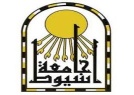 كلية الطبشئون العاملينبـــــــــســــــم الله الرحـــمــــن الرحــــيــــــــمبيان حــــالــــــــــةالاســـــــــم         دكتور /هبة أحمد عبد الحفيظ عبد العاطىجهة العمل          كلية الطب قسم الباثولوجيا الإكلينكيةتاريخ الميلاد         3/9/1969                                     جهة الميلاد       المنيا / مطاىالديانة                    مسلمة                                          الجنسية             مصرىالوظيفة الحالية      أستاذ مساعدالتاريخ العلمىبكالوريوس فى الطب والجراحة سبتمبر 1990 بتقدير جيد من جامعة أسيوطماجستير فى الباثولوجيا الاكلينكية 18 يونيو 1996 بتقدير جيد جدا من جامعة أسيوطدكتوراه فى الباثولوجيا الاكلينكية 2006 من جامعة أسيوطالتخصص                  الباثولوجيا الإكلينكيةالتدرج الوظيفىامتياز بالمستشفى الجامعى – جامعة أسيوط اعتباراً من 1/3/1991طبيب مقيم بالمستشفى الجامعى- جامعة اسيوط اعتباراً من 1/3/1992مدرس مساعد الباثولوجيا الاكلنكية بقسم الباثولوجيا بكلية الطب جامعة أسيوط اعتباراً من 30/10/1997مدرس بقسم الباثولوجيا الاكلينكية بكلية الطب جامعة اسيوط اعتباراً من 22/7/2006	أستاذ مساعد بقسم الباثولوجيا الاكلينكية بكلية الطب جامعة أسيوط اعتباراً من 24/7/ 2011الحالة الاجتماعية       متزوجةالموقف من التجنيد